12 PROOFS JESUS ROSE ON SATURDAY1-Matthew 16:21From that time forth began Jesus to shew unto his disciples, how that he must go unto Jerusalem, and suffer many things of the elders and chief priests and scribes, and be killed, and be raised again the third day.2-Matthew 17:23And they shall kill him, and the third day he shall be raised again. And they were exceeding sorry.3-Matthew 20:19And shall deliver him to the Gentiles to mock, and to scourge, and to crucify him: and the third day he shall rise again.4-Matthew 27:64Command therefore that the sepulchre be made sure until the third day, lest his disciples come by night, and steal him away, and say unto the people, He is risen from the dead: so the last error shall be worse than the first.5-Mark 9:31For he taught his disciples, and said unto them, The Son of man is delivered into the hands of men, and they shall kill him; and after that he is killed, he shall rise the third day.6-Mark 10:34And they shall mock him, and shall scourge him, and shall spit upon him, and shall kill him: and the third day he shall rise again.7-Luke 9:22Saying, The Son of man must suffer many things, and be rejected of the elders and chief priests and scribes, and be slain, and be raised the third day.8-Luke 18:33And they shall scourge him, and put him to death: and the third day he shall rise again.9-Luke 24:7Saying, The Son of man must be delivered into the hands of sinful men, and be crucified, and the third day rise again.10-Luke 24:46And said unto them, Thus it is written, and thus it behooved Christ to suffer, and to rise from the dead the third day:11-Acts 10:40Him God raised up the third day, and shewed him openly;12-1 Corinthians 15:4And that he was buried, and that he rose again the third day according to the scriptures: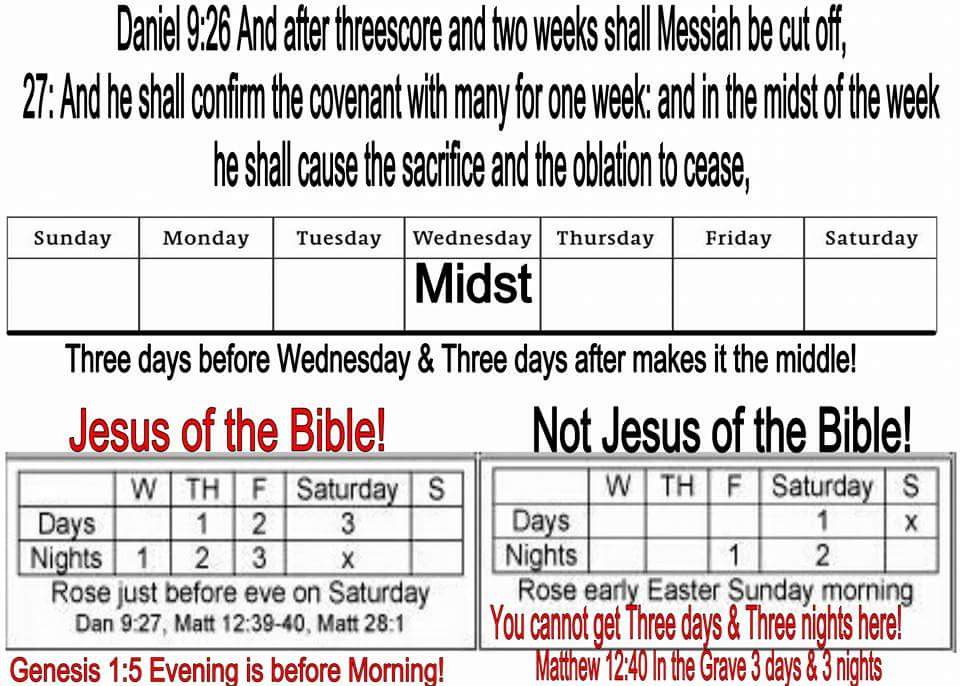 